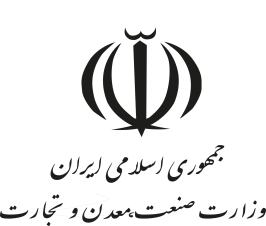 فرم  درس آموزی رویدادهای HSEEفرم  درس آموزی رویدادهای HSEEفرم  درس آموزی رویدادهای HSEEفرم  درس آموزی رویدادهای HSEEفرم  درس آموزی رویدادهای HSEEکد: 95/13/3تاریخ انتشار: 1395/10/06تائید کننده :  دفترامور HSEEوزارت رویدادهای ناگوار رویدادهای ناگوار رویدادهای ناگوار رویدادها و تجربیات  موفق رویدادها و تجربیات  موفق کد: 95/13/3تاریخ انتشار: 1395/10/06تائید کننده :  دفترامور HSEEوزارت عنوان درس آموزی :انفجار بشکه های حاوی مواد نفتی، عامل ایجاد  آتش سوزی و ایجاد دود  بسیار شدید عنوان درس آموزی :انفجار بشکه های حاوی مواد نفتی، عامل ایجاد  آتش سوزی و ایجاد دود  بسیار شدید عنوان درس آموزی :انفجار بشکه های حاوی مواد نفتی، عامل ایجاد  آتش سوزی و ایجاد دود  بسیار شدید عنوان درس آموزی :انفجار بشکه های حاوی مواد نفتی، عامل ایجاد  آتش سوزی و ایجاد دود  بسیار شدید عنوان درس آموزی :انفجار بشکه های حاوی مواد نفتی، عامل ایجاد  آتش سوزی و ایجاد دود  بسیار شدید کد: 95/13/3تاریخ انتشار: 1395/10/06تائید کننده :  دفترامور HSEEوزارت تشریح رویدادتشریح رویدادتشریح رویداد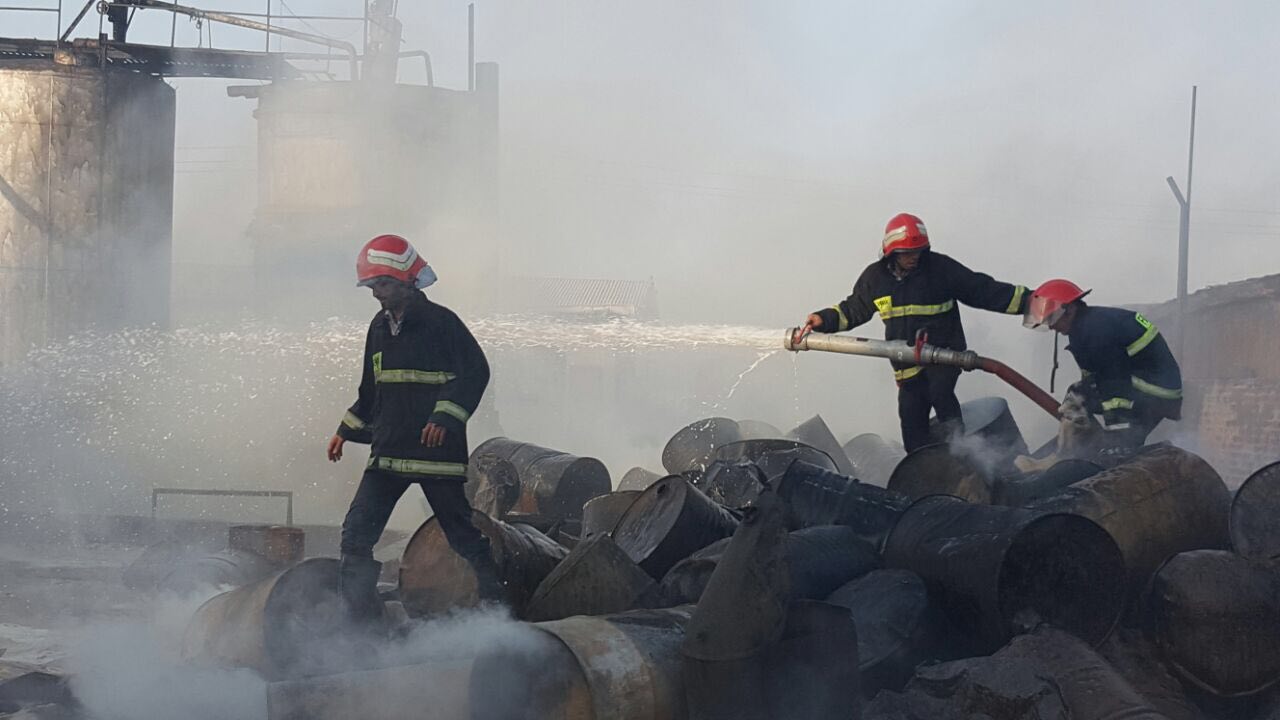 در یکی از واحدهای صنعتی تصفیه کننده ضایعات نفتی (پارافین، الفین و هیدروکربنها) انباشت بشکه های حاوی این مواد که بر اثر دمای هوا و عدم وجود سایبان بصورت ناگهانی انفجار و سپس آتش سوزی رخ دادو باعث آلودگی شدید هوا گردید.در یکی از واحدهای صنعتی تصفیه کننده ضایعات نفتی (پارافین، الفین و هیدروکربنها) انباشت بشکه های حاوی این مواد که بر اثر دمای هوا و عدم وجود سایبان بصورت ناگهانی انفجار و سپس آتش سوزی رخ دادو باعث آلودگی شدید هوا گردید.در یکی از واحدهای صنعتی تصفیه کننده ضایعات نفتی (پارافین، الفین و هیدروکربنها) انباشت بشکه های حاوی این مواد که بر اثر دمای هوا و عدم وجود سایبان بصورت ناگهانی انفجار و سپس آتش سوزی رخ دادو باعث آلودگی شدید هوا گردید.درخت آنالیز علت - پیامددرخت آنالیز علت - پیامددرخت آنالیز علت - پیامددرخت آنالیز علت - پیامددرخت آنالیز علت - پیامددرخت آنالیز علت - پیامددرخت آنالیز علت - پیامدپیامد های رویداد تجزیه و تحلیل عوامل بروز رویدادعلت اولیهعلت اولیهعلل میانیعلل ریشه ایعلل ریشه ایانسانی :--------تجزیه و تحلیل عوامل بروز رویداددمای هوابشکه های حاوی مواد قابل اشتعال در معرض تابش نور مستقیم خورشیددمای هوابشکه های حاوی مواد قابل اشتعال در معرض تابش نور مستقیم خورشیدانباشت بشکه ها در محوطه بصورت غیر استانداردتابش مستقیم نور خورشید بر اثر گرما در داخل بشکه گاز تولید شده و باعث گردید انفجار رخ دهد ضعف سیستم مدیریت در بکارگیری نیروی متخصص HSEعدم ارائه آموزش‌های لازم به کارگران در خصوص مخاطرات موجودعدم وجود دستورالعمل ایمنی کار در واحدهای شیمیایی عدم نصب سایبان در محل انباشت بشکه هاضعف سیستم مدیریت در بکارگیری نیروی متخصص HSEعدم ارائه آموزش‌های لازم به کارگران در خصوص مخاطرات موجودعدم وجود دستورالعمل ایمنی کار در واحدهای شیمیایی عدم نصب سایبان در محل انباشت بشکه هازیست محیطی:الودگی هوا بر اثر دود ناشی از آتش سوزی مواد شیمیاییتجزیه و تحلیل عوامل بروز رویداددمای هوابشکه های حاوی مواد قابل اشتعال در معرض تابش نور مستقیم خورشیددمای هوابشکه های حاوی مواد قابل اشتعال در معرض تابش نور مستقیم خورشیدانباشت بشکه ها در محوطه بصورت غیر استانداردتابش مستقیم نور خورشید بر اثر گرما در داخل بشکه گاز تولید شده و باعث گردید انفجار رخ دهد ضعف سیستم مدیریت در بکارگیری نیروی متخصص HSEعدم ارائه آموزش‌های لازم به کارگران در خصوص مخاطرات موجودعدم وجود دستورالعمل ایمنی کار در واحدهای شیمیایی عدم نصب سایبان در محل انباشت بشکه هاضعف سیستم مدیریت در بکارگیری نیروی متخصص HSEعدم ارائه آموزش‌های لازم به کارگران در خصوص مخاطرات موجودعدم وجود دستورالعمل ایمنی کار در واحدهای شیمیایی عدم نصب سایبان در محل انباشت بشکه هامحصول و تجهیزات : اشتعال مواد اولیهتجزیه و تحلیل عوامل بروز رویداددمای هوابشکه های حاوی مواد قابل اشتعال در معرض تابش نور مستقیم خورشیددمای هوابشکه های حاوی مواد قابل اشتعال در معرض تابش نور مستقیم خورشیدانباشت بشکه ها در محوطه بصورت غیر استانداردتابش مستقیم نور خورشید بر اثر گرما در داخل بشکه گاز تولید شده و باعث گردید انفجار رخ دهد ضعف سیستم مدیریت در بکارگیری نیروی متخصص HSEعدم ارائه آموزش‌های لازم به کارگران در خصوص مخاطرات موجودعدم وجود دستورالعمل ایمنی کار در واحدهای شیمیایی عدم نصب سایبان در محل انباشت بشکه هاضعف سیستم مدیریت در بکارگیری نیروی متخصص HSEعدم ارائه آموزش‌های لازم به کارگران در خصوص مخاطرات موجودعدم وجود دستورالعمل ایمنی کار در واحدهای شیمیایی عدم نصب سایبان در محل انباشت بشکه هاراهکارهای فنی پیشنهادیراهکارهای فنی پیشنهادیراهکارهای فنی پیشنهادیراهکارهای فنی پیشنهادیدرس آموخته و پیام های کلیدی درس آموخته و پیام های کلیدی درس آموخته و پیام های کلیدی بکارگیری نیروی متخصص ایمنی و بهداشتنگهداری مواد نفتی در فضای استاندارد و انبار داری صحیح نصب تجهیزات هشدار و اطفاء حریق بکارگیری نیروی متخصص ایمنی و بهداشتنگهداری مواد نفتی در فضای استاندارد و انبار داری صحیح نصب تجهیزات هشدار و اطفاء حریق بکارگیری نیروی متخصص ایمنی و بهداشتنگهداری مواد نفتی در فضای استاندارد و انبار داری صحیح نصب تجهیزات هشدار و اطفاء حریق بکارگیری نیروی متخصص ایمنی و بهداشتنگهداری مواد نفتی در فضای استاندارد و انبار داری صحیح نصب تجهیزات هشدار و اطفاء حریق آيين‌ نامه‌ حفاظتي مواد خطرناك‌ و مواد قابل‌ اشتعال و مواد قابل‌ انفجار ماده‌ 6: هر نوع‌ ظرف‌ بزرگ‌ و كوچك‌ و وسايل‌ ديگري‌ كه‌ مواد خطرناك‌ در آنها نگهداري‌ مي‌شود بايد:
 الف‌ - داراي‌ رنگ‌ ساده‌ و مشخصي‌ باشد.
 ب‌ - با نصب‌ پلاك‌ محتويات‌ داخل‌ آن‌ شناسانده‌ شود.ماده‌ 10: عملياتي‌ كه‌ احتمال‌ خطر انفجار و يا اشتعال‌ دارد بايد در ساختمان‌هاي‌ جداگانه‌ به‌ فواصلي‌ كه‌ از طرف‌ مقام‌ صلاحيتدار تعيين‌ شود يا در اطاق‌هايي‌كه‌ به‌وسيله‌ ديوار ضد حريق‌ از نوع‌ مجاز از يكديگر جدا باشند صورت‌ گيرد.ماده‌ 17: در نقاطي‌ از كارگاه‌ها كه‌ مواد قابل‌ اشتعال‌ يا مواد قابل‌ انفجار توليد و يا مصرف‌ و يا نقل‌ و انتقال‌ داده‌ مي‌شود بايد راه‌هاي‌ خروجي‌ كافي‌ و يا وسايل‌ لازم‌ در نقاط‌ متناسب‌ پيش‌بيني‌ شود تا در مواقع‌ بروز خطر افرادي‌ كه‌ در آن‌ قسمت‌ بكار اشتغال‌ دارند بتوانند خود را نجات‌ دهند.ماده‌ 19: استعمال‌ دخانيات‌ و همراه‌ داشتن‌ كبريت‌ و وسايل‌ روشنايي‌ غير محفوظ‌ و اشياء مولد آتش‌ و جرقه‌ و هر قسم‌ ماده‌ ديگري‌ كه‌ بتواند ايجاد انفجار و حريق‌ نمايد و در اين‌ قبيل‌ كارگاه‌ها و منطقه‌ حريم‌ آن‌ اكيداً ممنوع‌ است‌. نقاط‌ ممنوعه‌ بايد به‌وسيله‌ تابلو و يا علايم‌ ديگري‌ كه‌ به‌ خوبي‌ ديده‌ شود مشخص‌ گردد.ماده‌ 26: براي‌ بكار بردن‌ خاموش‌ كننده‌ها موسسه‌ مربوطه‌ موظف‌ است‌ تعدادي‌ از كاركنان‌ خود را براي‌ اين‌ منظور آموزش‌ دهد.ماده‌ 34: مواد قابل‌ انفجار تجارتي‌ مايعات‌ قابل‌ اشتعال‌ گازهاي‌ فشرده‌ ذغال‌ سنگ‌ و ساير مواد اشتعال‌ را بايد طوري‌ انبار كرد كه‌ با مقررات‌ آيين‌نامه‌ (پيشگيري‌ و مبارزه‌ با آتش‌سوزي‌ در كارگاه‌ها قابل‌ انطباق‌ باشد).ماده‌ 52: بشكه‌ها يا ظروف‌ محتوي‌ مايعات‌ خطرناك‌ قابل‌ اشتعال‌ بايد در انبارهايي‌ نگهداري‌ شود كه‌ داراي‌ مشخصات‌ زير باشد:
 الف‌ - كف‌ و بدنه‌ و سقف‌ انبار از مصالح‌ نسوز ساخته‌ شده‌ باشد.
 ب‌ - كف‌ انبار داراي‌ شيب‌ كافي‌ و به‌وسيله‌ زير آب‌ به‌ حوضچه‌ مخصوص‌ وصل‌ باشد.ماده‌ 53: بشكه‌ها يا ظروف‌ مايعات‌ خطرناك‌ بايد در سكوهاي‌ سيماني‌، بتوني‌، آجري‌ و يا جايگاه‌هاي‌ فلزي‌ نگاهداري‌ شود.آيين‌ نامه‌ حفاظتي مواد خطرناك‌ و مواد قابل‌ اشتعال و مواد قابل‌ انفجار ماده‌ 6: هر نوع‌ ظرف‌ بزرگ‌ و كوچك‌ و وسايل‌ ديگري‌ كه‌ مواد خطرناك‌ در آنها نگهداري‌ مي‌شود بايد:
 الف‌ - داراي‌ رنگ‌ ساده‌ و مشخصي‌ باشد.
 ب‌ - با نصب‌ پلاك‌ محتويات‌ داخل‌ آن‌ شناسانده‌ شود.ماده‌ 10: عملياتي‌ كه‌ احتمال‌ خطر انفجار و يا اشتعال‌ دارد بايد در ساختمان‌هاي‌ جداگانه‌ به‌ فواصلي‌ كه‌ از طرف‌ مقام‌ صلاحيتدار تعيين‌ شود يا در اطاق‌هايي‌كه‌ به‌وسيله‌ ديوار ضد حريق‌ از نوع‌ مجاز از يكديگر جدا باشند صورت‌ گيرد.ماده‌ 17: در نقاطي‌ از كارگاه‌ها كه‌ مواد قابل‌ اشتعال‌ يا مواد قابل‌ انفجار توليد و يا مصرف‌ و يا نقل‌ و انتقال‌ داده‌ مي‌شود بايد راه‌هاي‌ خروجي‌ كافي‌ و يا وسايل‌ لازم‌ در نقاط‌ متناسب‌ پيش‌بيني‌ شود تا در مواقع‌ بروز خطر افرادي‌ كه‌ در آن‌ قسمت‌ بكار اشتغال‌ دارند بتوانند خود را نجات‌ دهند.ماده‌ 19: استعمال‌ دخانيات‌ و همراه‌ داشتن‌ كبريت‌ و وسايل‌ روشنايي‌ غير محفوظ‌ و اشياء مولد آتش‌ و جرقه‌ و هر قسم‌ ماده‌ ديگري‌ كه‌ بتواند ايجاد انفجار و حريق‌ نمايد و در اين‌ قبيل‌ كارگاه‌ها و منطقه‌ حريم‌ آن‌ اكيداً ممنوع‌ است‌. نقاط‌ ممنوعه‌ بايد به‌وسيله‌ تابلو و يا علايم‌ ديگري‌ كه‌ به‌ خوبي‌ ديده‌ شود مشخص‌ گردد.ماده‌ 26: براي‌ بكار بردن‌ خاموش‌ كننده‌ها موسسه‌ مربوطه‌ موظف‌ است‌ تعدادي‌ از كاركنان‌ خود را براي‌ اين‌ منظور آموزش‌ دهد.ماده‌ 34: مواد قابل‌ انفجار تجارتي‌ مايعات‌ قابل‌ اشتعال‌ گازهاي‌ فشرده‌ ذغال‌ سنگ‌ و ساير مواد اشتعال‌ را بايد طوري‌ انبار كرد كه‌ با مقررات‌ آيين‌نامه‌ (پيشگيري‌ و مبارزه‌ با آتش‌سوزي‌ در كارگاه‌ها قابل‌ انطباق‌ باشد).ماده‌ 52: بشكه‌ها يا ظروف‌ محتوي‌ مايعات‌ خطرناك‌ قابل‌ اشتعال‌ بايد در انبارهايي‌ نگهداري‌ شود كه‌ داراي‌ مشخصات‌ زير باشد:
 الف‌ - كف‌ و بدنه‌ و سقف‌ انبار از مصالح‌ نسوز ساخته‌ شده‌ باشد.
 ب‌ - كف‌ انبار داراي‌ شيب‌ كافي‌ و به‌وسيله‌ زير آب‌ به‌ حوضچه‌ مخصوص‌ وصل‌ باشد.ماده‌ 53: بشكه‌ها يا ظروف‌ مايعات‌ خطرناك‌ بايد در سكوهاي‌ سيماني‌، بتوني‌، آجري‌ و يا جايگاه‌هاي‌ فلزي‌ نگاهداري‌ شود.آيين‌ نامه‌ حفاظتي مواد خطرناك‌ و مواد قابل‌ اشتعال و مواد قابل‌ انفجار ماده‌ 6: هر نوع‌ ظرف‌ بزرگ‌ و كوچك‌ و وسايل‌ ديگري‌ كه‌ مواد خطرناك‌ در آنها نگهداري‌ مي‌شود بايد:
 الف‌ - داراي‌ رنگ‌ ساده‌ و مشخصي‌ باشد.
 ب‌ - با نصب‌ پلاك‌ محتويات‌ داخل‌ آن‌ شناسانده‌ شود.ماده‌ 10: عملياتي‌ كه‌ احتمال‌ خطر انفجار و يا اشتعال‌ دارد بايد در ساختمان‌هاي‌ جداگانه‌ به‌ فواصلي‌ كه‌ از طرف‌ مقام‌ صلاحيتدار تعيين‌ شود يا در اطاق‌هايي‌كه‌ به‌وسيله‌ ديوار ضد حريق‌ از نوع‌ مجاز از يكديگر جدا باشند صورت‌ گيرد.ماده‌ 17: در نقاطي‌ از كارگاه‌ها كه‌ مواد قابل‌ اشتعال‌ يا مواد قابل‌ انفجار توليد و يا مصرف‌ و يا نقل‌ و انتقال‌ داده‌ مي‌شود بايد راه‌هاي‌ خروجي‌ كافي‌ و يا وسايل‌ لازم‌ در نقاط‌ متناسب‌ پيش‌بيني‌ شود تا در مواقع‌ بروز خطر افرادي‌ كه‌ در آن‌ قسمت‌ بكار اشتغال‌ دارند بتوانند خود را نجات‌ دهند.ماده‌ 19: استعمال‌ دخانيات‌ و همراه‌ داشتن‌ كبريت‌ و وسايل‌ روشنايي‌ غير محفوظ‌ و اشياء مولد آتش‌ و جرقه‌ و هر قسم‌ ماده‌ ديگري‌ كه‌ بتواند ايجاد انفجار و حريق‌ نمايد و در اين‌ قبيل‌ كارگاه‌ها و منطقه‌ حريم‌ آن‌ اكيداً ممنوع‌ است‌. نقاط‌ ممنوعه‌ بايد به‌وسيله‌ تابلو و يا علايم‌ ديگري‌ كه‌ به‌ خوبي‌ ديده‌ شود مشخص‌ گردد.ماده‌ 26: براي‌ بكار بردن‌ خاموش‌ كننده‌ها موسسه‌ مربوطه‌ موظف‌ است‌ تعدادي‌ از كاركنان‌ خود را براي‌ اين‌ منظور آموزش‌ دهد.ماده‌ 34: مواد قابل‌ انفجار تجارتي‌ مايعات‌ قابل‌ اشتعال‌ گازهاي‌ فشرده‌ ذغال‌ سنگ‌ و ساير مواد اشتعال‌ را بايد طوري‌ انبار كرد كه‌ با مقررات‌ آيين‌نامه‌ (پيشگيري‌ و مبارزه‌ با آتش‌سوزي‌ در كارگاه‌ها قابل‌ انطباق‌ باشد).ماده‌ 52: بشكه‌ها يا ظروف‌ محتوي‌ مايعات‌ خطرناك‌ قابل‌ اشتعال‌ بايد در انبارهايي‌ نگهداري‌ شود كه‌ داراي‌ مشخصات‌ زير باشد:
 الف‌ - كف‌ و بدنه‌ و سقف‌ انبار از مصالح‌ نسوز ساخته‌ شده‌ باشد.
 ب‌ - كف‌ انبار داراي‌ شيب‌ كافي‌ و به‌وسيله‌ زير آب‌ به‌ حوضچه‌ مخصوص‌ وصل‌ باشد.ماده‌ 53: بشكه‌ها يا ظروف‌ مايعات‌ خطرناك‌ بايد در سكوهاي‌ سيماني‌، بتوني‌، آجري‌ و يا جايگاه‌هاي‌ فلزي‌ نگاهداري‌ شود.تهیه و تدوین با مشارکت HSEE سازمان  : دفتر HSEE شركت شهركهاي صنعتي استان خوزستانتهیه و تدوین با مشارکت HSEE سازمان  : دفتر HSEE شركت شهركهاي صنعتي استان خوزستانتهیه و تدوین با مشارکت HSEE سازمان  : دفتر HSEE شركت شهركهاي صنعتي استان خوزستانتهیه و تدوین با مشارکت HSEE سازمان  : دفتر HSEE شركت شهركهاي صنعتي استان خوزستانتهیه و تدوین با مشارکت HSEE سازمان  : دفتر HSEE شركت شهركهاي صنعتي استان خوزستانتهیه و تدوین با مشارکت HSEE سازمان  : دفتر HSEE شركت شهركهاي صنعتي استان خوزستانتهیه و تدوین با مشارکت HSEE سازمان  : دفتر HSEE شركت شهركهاي صنعتي استان خوزستان